        Извещение о внесении изменений в запрос котировок цен № ЗК/05-ВВРЗ/2024/ОМТОУважаемые господа!АО «ВРМ» в лице Воронежского ВРЗ АО «ВРМ» сообщает Вам о внесении изменений в запрос котировок цен № ЗК/05-ВВРЗ/2024/ОМТО с целью выбора организации на право заключения договора поставки спецодежды и средств индивидуальной защиты для нужд Воронежского ВРЗ АО «ВРМ» с  05 февраля 2024 года по 30 июня 2024 года. Председатель Конкурсной комиссииВоронежского ВРЗ АО «ВРМ»	                                      Г.В. Ижокин                                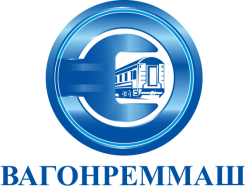 АКЦИОНЕРНОЕ ОБЩЕСТВО «ВАГОНРЕММАШ»ФилиалВоронежский вагоноремонтный завод394010, г. Воронеж, пер. Богдана Хмельницкого, д.1Тел (4732) 27-76-09, факс: (4732)79-55-90www.vagonremmash.ru,   http://www.vwrz.ru/     1.Внести изменение в Извещение Запроса котировок цен № ЗК/05-ВВРЗ/2024/ОМТО, изложив в следующей редакции:      «…Начальная (максимальная) цена договора составляет:       4 620 762 (четыре миллиона шестьсот двадцать тысяч семьсот шестьдесят два) рубля 05 копеек, без учета НДС,         5 544 914 (пять миллионов пятьсот сорок четыре тысячи девятьсот четырнадцать) рублей 46 копеек, с учетом всех налогов, включая НДС…».2. Внести изменения в п. 7.2. запроса котировок цен и изложить его в следующей редакции:   «…Начальная (максимальная) цена договора составляет:       4 620 762 (четыре миллиона шестьсот двадцать тысяч семьсот шестьдесят два) рубля 05 копеек, без учета НДС,         5 544 914 (пять миллионов пятьсот сорок четыре тысячи девятьсот четырнадцать) рублей 46 копеек, с учетом всех налогов, включая НДС…».       3. Внести изменения в единичные расценки в приложении №5 к запросу котировок цен № ЗК/05-ВВРЗ/2024/ОМТО.     1.Внести изменение в Извещение Запроса котировок цен № ЗК/05-ВВРЗ/2024/ОМТО, изложив в следующей редакции:      «…Начальная (максимальная) цена договора составляет:       4 620 762 (четыре миллиона шестьсот двадцать тысяч семьсот шестьдесят два) рубля 05 копеек, без учета НДС,         5 544 914 (пять миллионов пятьсот сорок четыре тысячи девятьсот четырнадцать) рублей 46 копеек, с учетом всех налогов, включая НДС…».2. Внести изменения в п. 7.2. запроса котировок цен и изложить его в следующей редакции:   «…Начальная (максимальная) цена договора составляет:       4 620 762 (четыре миллиона шестьсот двадцать тысяч семьсот шестьдесят два) рубля 05 копеек, без учета НДС,         5 544 914 (пять миллионов пятьсот сорок четыре тысячи девятьсот четырнадцать) рублей 46 копеек, с учетом всех налогов, включая НДС…».       3. Внести изменения в единичные расценки в приложении №5 к запросу котировок цен № ЗК/05-ВВРЗ/2024/ОМТО.     1.Внести изменение в Извещение Запроса котировок цен № ЗК/05-ВВРЗ/2024/ОМТО, изложив в следующей редакции:      «…Начальная (максимальная) цена договора составляет:       4 620 762 (четыре миллиона шестьсот двадцать тысяч семьсот шестьдесят два) рубля 05 копеек, без учета НДС,         5 544 914 (пять миллионов пятьсот сорок четыре тысячи девятьсот четырнадцать) рублей 46 копеек, с учетом всех налогов, включая НДС…».2. Внести изменения в п. 7.2. запроса котировок цен и изложить его в следующей редакции:   «…Начальная (максимальная) цена договора составляет:       4 620 762 (четыре миллиона шестьсот двадцать тысяч семьсот шестьдесят два) рубля 05 копеек, без учета НДС,         5 544 914 (пять миллионов пятьсот сорок четыре тысячи девятьсот четырнадцать) рублей 46 копеек, с учетом всех налогов, включая НДС…».       3. Внести изменения в единичные расценки в приложении №5 к запросу котировок цен № ЗК/05-ВВРЗ/2024/ОМТО.     1.Внести изменение в Извещение Запроса котировок цен № ЗК/05-ВВРЗ/2024/ОМТО, изложив в следующей редакции:      «…Начальная (максимальная) цена договора составляет:       4 620 762 (четыре миллиона шестьсот двадцать тысяч семьсот шестьдесят два) рубля 05 копеек, без учета НДС,         5 544 914 (пять миллионов пятьсот сорок четыре тысячи девятьсот четырнадцать) рублей 46 копеек, с учетом всех налогов, включая НДС…».2. Внести изменения в п. 7.2. запроса котировок цен и изложить его в следующей редакции:   «…Начальная (максимальная) цена договора составляет:       4 620 762 (четыре миллиона шестьсот двадцать тысяч семьсот шестьдесят два) рубля 05 копеек, без учета НДС,         5 544 914 (пять миллионов пятьсот сорок четыре тысячи девятьсот четырнадцать) рублей 46 копеек, с учетом всех налогов, включая НДС…».       3. Внести изменения в единичные расценки в приложении №5 к запросу котировок цен № ЗК/05-ВВРЗ/2024/ОМТО.     1.Внести изменение в Извещение Запроса котировок цен № ЗК/05-ВВРЗ/2024/ОМТО, изложив в следующей редакции:      «…Начальная (максимальная) цена договора составляет:       4 620 762 (четыре миллиона шестьсот двадцать тысяч семьсот шестьдесят два) рубля 05 копеек, без учета НДС,         5 544 914 (пять миллионов пятьсот сорок четыре тысячи девятьсот четырнадцать) рублей 46 копеек, с учетом всех налогов, включая НДС…».2. Внести изменения в п. 7.2. запроса котировок цен и изложить его в следующей редакции:   «…Начальная (максимальная) цена договора составляет:       4 620 762 (четыре миллиона шестьсот двадцать тысяч семьсот шестьдесят два) рубля 05 копеек, без учета НДС,         5 544 914 (пять миллионов пятьсот сорок четыре тысячи девятьсот четырнадцать) рублей 46 копеек, с учетом всех налогов, включая НДС…».       3. Внести изменения в единичные расценки в приложении №5 к запросу котировок цен № ЗК/05-ВВРЗ/2024/ОМТО.     1.Внести изменение в Извещение Запроса котировок цен № ЗК/05-ВВРЗ/2024/ОМТО, изложив в следующей редакции:      «…Начальная (максимальная) цена договора составляет:       4 620 762 (четыре миллиона шестьсот двадцать тысяч семьсот шестьдесят два) рубля 05 копеек, без учета НДС,         5 544 914 (пять миллионов пятьсот сорок четыре тысячи девятьсот четырнадцать) рублей 46 копеек, с учетом всех налогов, включая НДС…».2. Внести изменения в п. 7.2. запроса котировок цен и изложить его в следующей редакции:   «…Начальная (максимальная) цена договора составляет:       4 620 762 (четыре миллиона шестьсот двадцать тысяч семьсот шестьдесят два) рубля 05 копеек, без учета НДС,         5 544 914 (пять миллионов пятьсот сорок четыре тысячи девятьсот четырнадцать) рублей 46 копеек, с учетом всех налогов, включая НДС…».       3. Внести изменения в единичные расценки в приложении №5 к запросу котировок цен № ЗК/05-ВВРЗ/2024/ОМТО.     1.Внести изменение в Извещение Запроса котировок цен № ЗК/05-ВВРЗ/2024/ОМТО, изложив в следующей редакции:      «…Начальная (максимальная) цена договора составляет:       4 620 762 (четыре миллиона шестьсот двадцать тысяч семьсот шестьдесят два) рубля 05 копеек, без учета НДС,         5 544 914 (пять миллионов пятьсот сорок четыре тысячи девятьсот четырнадцать) рублей 46 копеек, с учетом всех налогов, включая НДС…».2. Внести изменения в п. 7.2. запроса котировок цен и изложить его в следующей редакции:   «…Начальная (максимальная) цена договора составляет:       4 620 762 (четыре миллиона шестьсот двадцать тысяч семьсот шестьдесят два) рубля 05 копеек, без учета НДС,         5 544 914 (пять миллионов пятьсот сорок четыре тысячи девятьсот четырнадцать) рублей 46 копеек, с учетом всех налогов, включая НДС…».       3. Внести изменения в единичные расценки в приложении №5 к запросу котировок цен № ЗК/05-ВВРЗ/2024/ОМТО.     1.Внести изменение в Извещение Запроса котировок цен № ЗК/05-ВВРЗ/2024/ОМТО, изложив в следующей редакции:      «…Начальная (максимальная) цена договора составляет:       4 620 762 (четыре миллиона шестьсот двадцать тысяч семьсот шестьдесят два) рубля 05 копеек, без учета НДС,         5 544 914 (пять миллионов пятьсот сорок четыре тысячи девятьсот четырнадцать) рублей 46 копеек, с учетом всех налогов, включая НДС…».2. Внести изменения в п. 7.2. запроса котировок цен и изложить его в следующей редакции:   «…Начальная (максимальная) цена договора составляет:       4 620 762 (четыре миллиона шестьсот двадцать тысяч семьсот шестьдесят два) рубля 05 копеек, без учета НДС,         5 544 914 (пять миллионов пятьсот сорок четыре тысячи девятьсот четырнадцать) рублей 46 копеек, с учетом всех налогов, включая НДС…».       3. Внести изменения в единичные расценки в приложении №5 к запросу котировок цен № ЗК/05-ВВРЗ/2024/ОМТО.